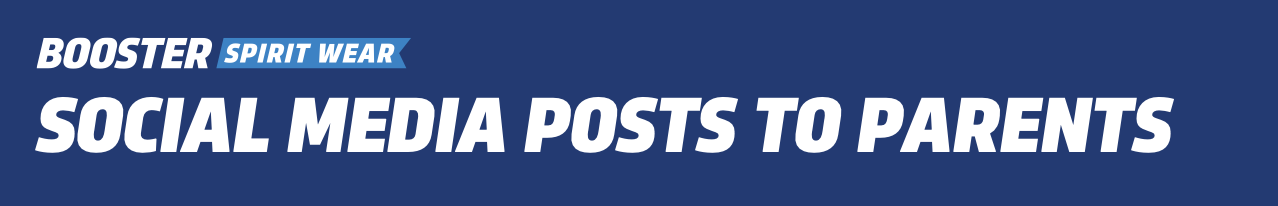 FACEBOOK:[School Name] Parents![SCHOOL NAME] is so excited to launch our new Community Partners program!  Through this program, we will be able to provide an item of spirit wear to EVERY student in our school, while also raising needed funds for our students, staff, and programs this year.The primary component of our Community Partners program is our Event Shirt.  We are hoping to partner with local businesses to help sponsor these shirts.  Their logo or name will be displayed on the back of the shirt, and worn by every student in our school.  Not only will their support be incredibly helpful to [School Name], but it will enable us to support them as a community!If you know of, or are part of, a business that would be interested in becoming a [School Name] Community Partner, please send them the linked Community Partner Form for more information.We need a commitment from all Community Partners by [Insert Date 1 week before your order deadline] in order to supply all our students with a shirt.Thank you in advance for supporting our school!  If you have any questions, please contact me at [Email Address].TWITTER/INSTAGRAM:PARENTS! We are launching a Community Partners program to help provide an item of spirit wear to EVERY student in our school, and raise needed funds for our students, staff, and programs. But we need your help! We are looking for businesses to sponsor the shirts!  If you know a potential sponsor, send them the following link! Thanks!  [Include shortened link to Sponsorship Form]